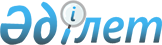 "Қазақстан Республикасының кейбір заңнамалық актілеріне қоғамдық қауіпсіздікті қамтамасыз ету саласында ішкі істер органдарының қызметін жетілдіру мәселелері бойынша өзгерістер мен толықтырулар енгізу туралы" Қазақстан Республикасының 2010 жылғы 29 желтоқсандағы Заңын іске асыру жөніндегі шаралар туралыҚазақстан Республикасы Премьер-Министрінің 2011 жылғы 23 ақпандағы № 27-ө Өкімі

      1. Қоса беріліп отырған «Қазақстан Республикасының кейбір заңнамалық актілеріне қоғамдық қауіпсіздікті қамтамасыз ету саласында ішкі істер органдарының қызметін жетілдіру мәселелері бойынша өзгерістер мен толықтырулар енгізу туралы» Қазақстан Республикасының 2010 жылғы 29 желтоқсандағы Заңын іске асыру мақсатында қабылдануы қажет нормативтік құқықтық актілердің тізбесі (бұдан әрі - тізбе) бекітілсін.



      2. Мемлекеттік органдар:



      1) тізбеге сәйкес нормативтік құқықтық актілердің жобаларын әзірлесін және белгіленген тәртіппен Қазақстан Республикасының Үкіметіне бекітуге енгізсін;



      2) тиісті ведомстволық нормативтік құқықтық актілерді қабылдасын және Қазақстан Республикасының Үкіметіне қабылданған шаралар туралы хабарласын.      Премьер-Министр                           К. Мәсімов

Қазақстан Республикасы 

Премьер-Министрінің  

2011 жылғы 23 ақпандағы

№ 27-ө өкімімен    

бекітілген       

«Қазақстан Республикасының кейбір заңнамалық актілеріне

қоғамдық қауіпсіздікті қамтамасыз ету саласында ішкі істер

органдарының қызметін жетілдіру мәселелері бойынша өзгерістер

мен толықтырулар енгізу туралы» Қазақстан Республикасының 2010

жылғы 29 желтоқсандағы Заңын іске асыру мақсатында қабылдануы

қажет нормативтік құқықтық актілердің тізбесі

Ескертпе:

* «Қазақстан Республикасының кейбір заңнамалық актілеріне қоғамдық қауіпсіздікті қамтамасыз ету саласында ішкі істер органдарының қызметін жетілдіру мәселелері бойынша өзгерістер мен толықтырулар енгізу туралы» Қазақстан Республикасының Заңына сәйкес нормативтік құқықтық акті 2012 жылғы 21 қаңтардан бастап қолданысқа енгізіледі;

аббревиатуралардың толық жазылуы:

ІІМ - Қазақстан Республикасы Ішкі істер министрлігі

ДСМ - Қазақстан Республикасы Денсаулық сақтау министрлігі

БҒМ - Қазақстан Республикасы Білім және ғылым министрлігі
					© 2012. Қазақстан Республикасы Әділет министрлігінің «Қазақстан Республикасының Заңнама және құқықтық ақпарат институты» ШЖҚ РМК
				Р/с№Нормативтік құқықтық

актінің атауыАктінің нысаныОрындауға жауапты мемлекеттік органОрындау мерзімі123451Мемлекеттік күзетілуге жататын объектілердің кейбір мәселелері туралыҚазақстан Республикасы Үкіметінің қаулысыІІМ2011 жылғы сәуір*2Ұлттық компаниялардың күзет ұйымдарын құру қағидасын бекіту туралыҚазақстан Республикасы Үкіметінің қаулысыІІМ2011 жылғы маусым*3Қазақстан Республикасы Үкіметінің кейбір шешімдеріне қоғамдық қауіпсіздікті қамтамасыз ету саласында ішкі істер органдарының қызметін жетілдіру мәселелері бойынша өзгерістер мен толықтырулар енгізу туралыҚазақстан Республикасы Үкіметінің қаулысыІІМ,

мүдделі мемлекеттік органдар2011 жылғы сәуір4Оралмандар мен олардың отбасы мүшелерінің уақытша орналастыру орталықтарында болу қағидасын бекіту туралыБұйрықІІМ2011 жылғы наурыз5Оралмандар мен олардың отбасы мүшелерінің оралмандарды бейімдеу және кіріктіру орталықтарында болу қағидасын бекіту туралыБұйрықІІМ2011 жылғы наурыз6Қазақстан Республикасының азаматы тұрғылықты жері бойынша ішкі істер органдарына ұсынуға міндетті қару сатып алуға рұқсат алу үшін қару иеленуге қарсы көрсетілімнің жоқ екендігі туралы медициналық қорытындының нысанын бекіту туралыБұйрықДСМ, ІІМ2011 жылғы наурыз7Кәмелетке толмағандарды бейімдеу орталықтары қызметінің қағидасын бекіту туралыБұйрықБҒМ2011 жылғы наурыз